MASH Referral FormNotes for use: If you are completing form electronically, text boxes will expand to fit your text. Where check boxes appear, click to insert an ‘X’ in those that applyThis form should be completed by practitioners wishing to refer an infant, child or young personIf you have concerns that an infant, child or young person may be or is at risk of significant harm or has been harmed or abused then you must make immediate telephone contact with the MASH Team, and then confirm your referral by submitting this e-form within 48 hoursContact details for the MASH can be found at the end of this formIdentifying DetailsRecord details of unborn baby, infant, child or young person being referred. If unborn, state name as ‘unborn baby’ and mother’s name, e.g. unborn baby of Ann Smith.EthnicityEthnic origin is not about nationality, place of birth or citizenship. It is about the group to which you perceive you belong. Please tick the appropriate boxWhiteWhite British  	White Irish 	Traveler of Irish Heritage 	Gypsy/Roma  	Any other White background      Mixed/multiple ethnic groupsWhite & Black Caribbean      White & Black African     White & Asian    Any other Mixed background   Asian/Asian BritishIndian        Pakistani     Bangladeshi     Chinese    Any other Asian background Black/ African/ Caribbean/ Black BritishAfrican  	    Caribbean	    Any other Black background  Not known Reason for ReferralCurrent family and home situationExample: family structure including siblings (with date of birth), other significant adults etc; who lives with child and who does not live with childConclusionsWhat are your conclusions?Danger StatementFor a child over 10 years please completeDetails of parents / carersParental responsibility?             Yes     No     Parental responsibility?             Yes     No     Detail of person(s) making referralServices working with infant, child or young personGP   Early years/education/FE training provision   Other services   Consent for Information SharingIs the parent/carer/young person aware that you are making this referral?  Yes    No    Does the parent/carer/young person consent to information sharing with the Children and Young People’s Service and its partner agencies?  Yes    No    If the parent/carer is not aware, please advise them that a referral has been made, except where to do so would place a child or young person at increased risk of significant harm, or place an adult at risk of serious harm.Where to send this formPlease send your completed form to the MASH Team (contact details below). If you have any concerns that an infant, child or young person may be or is at risk of significant harm or has been harmed or abused then you must make immediate telephone contact with the MASH Team, and then confirm your referral by submitting this e-form within 48 hours.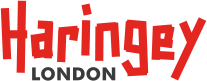 Given Name(s):Given Name(s):Family Name:Address:Address:Gender:Postcode:DOB or EDD:Contact tel. no.Unique ref. no.AKA/Previous names:Version no.If other, please specify:If other, please specify:Immigration status:Immigration status:Child’s first language:Parent’s first language:Is an interpreter required for parent?             Yes     No     Is the child or young person disabled?           Yes     No     If ‘yes’ give details:Details of any specific requirements (for child and/or their parent) e.g. signing or access needs etc.Name:Contact number:Address:Relationship:Postcode:DOB:Name:Contact number:Address:Relationship:Postcode:DOB:Name:Contact number:Address:Role:Postcode:Organisation:Name of lead professional (where applicable)Lead professional’s numberLead professional’s email addressDetails:Contact number:Details:Contact number:Details:Contact number:Signature:Name:Date: